Monday 4th May 2020Hello everyone, I hope you’ve had a good week. As the weather has been a bit cooler and wetter I’ve spent more time inside. I’ve found some board games that I haven’t played recently. Which board games can you play this week? You might even like to design and make your own board game. As well as doing Joe Wicks each morning, I’ve tried to do other types of exercise this week too. I definitely walk more steps in a normal day at school than a normal day at home. It’s important to keep staying active and moving as much as we can. Have you been on a bike ride or walk in your garden or near your home? Maybe you like to do some dancing, gymnastics or yoga at home to help you keep moving?  See the link on the learning intentions for extra ideas.I’ve had a great time making more things with my sewing machine. I now have some new cushions, a piano cover and some more Christmas decorations ready for December!As there is so much beautiful blossom around and lots more flowers are making my garden more colourful, I was inspired to do some painting this week. I used different types of paints to paint some lovely pink roses and mixed different tones of green to paint the leaves.  My niece played a game with me this week sending photos of her dressed up as different characters from books, films and TV programmes. I enjoyed guessing who she was and then raiding my dressing up box to send some photos back. She liked my silver tinsel wig the most! It’s been entertaining trying to guess who Joe Wicks will dress up as each Friday too. Have a good week and stay safe. Love from Miss Eden 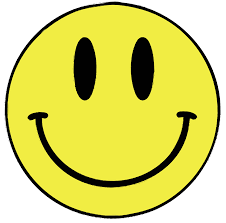 